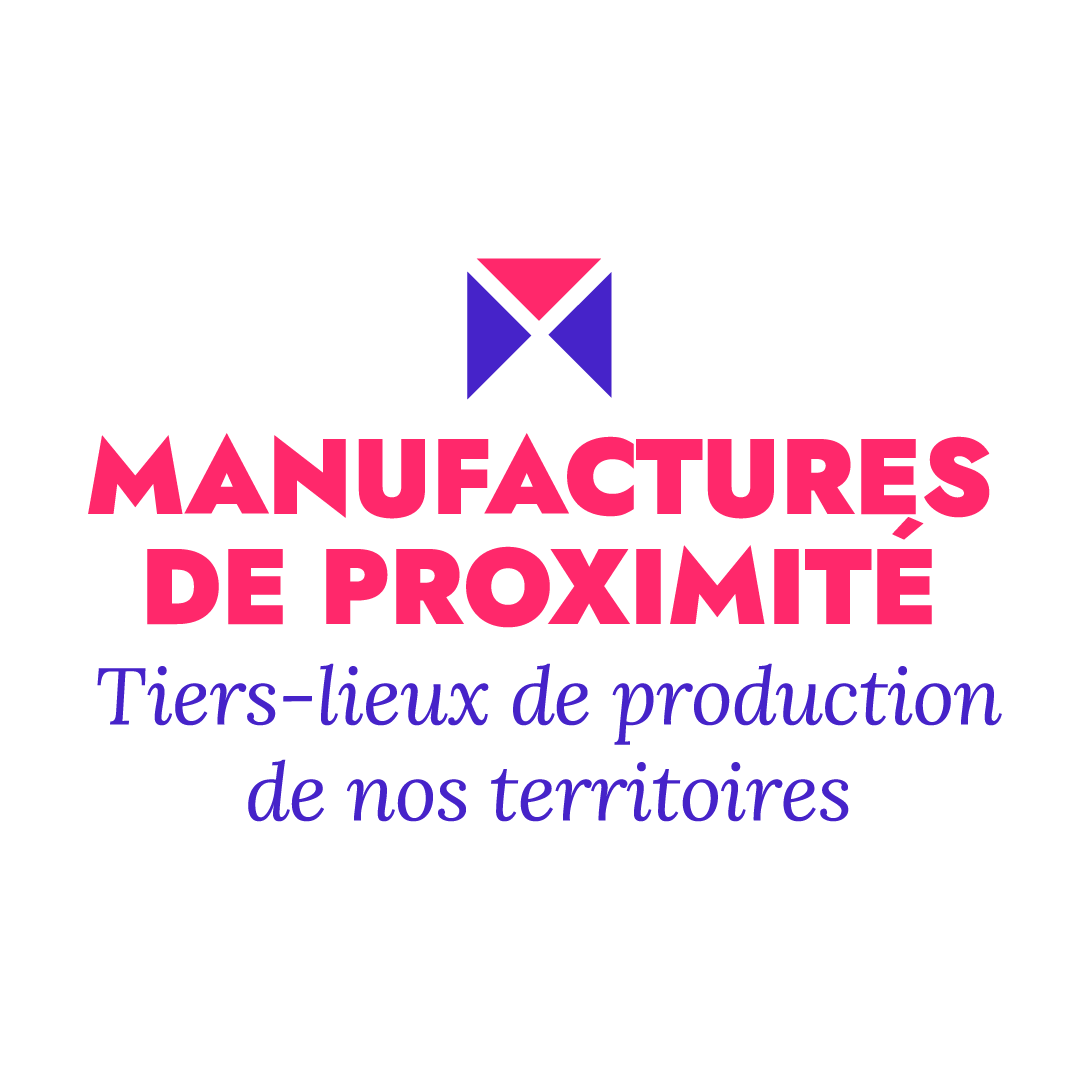 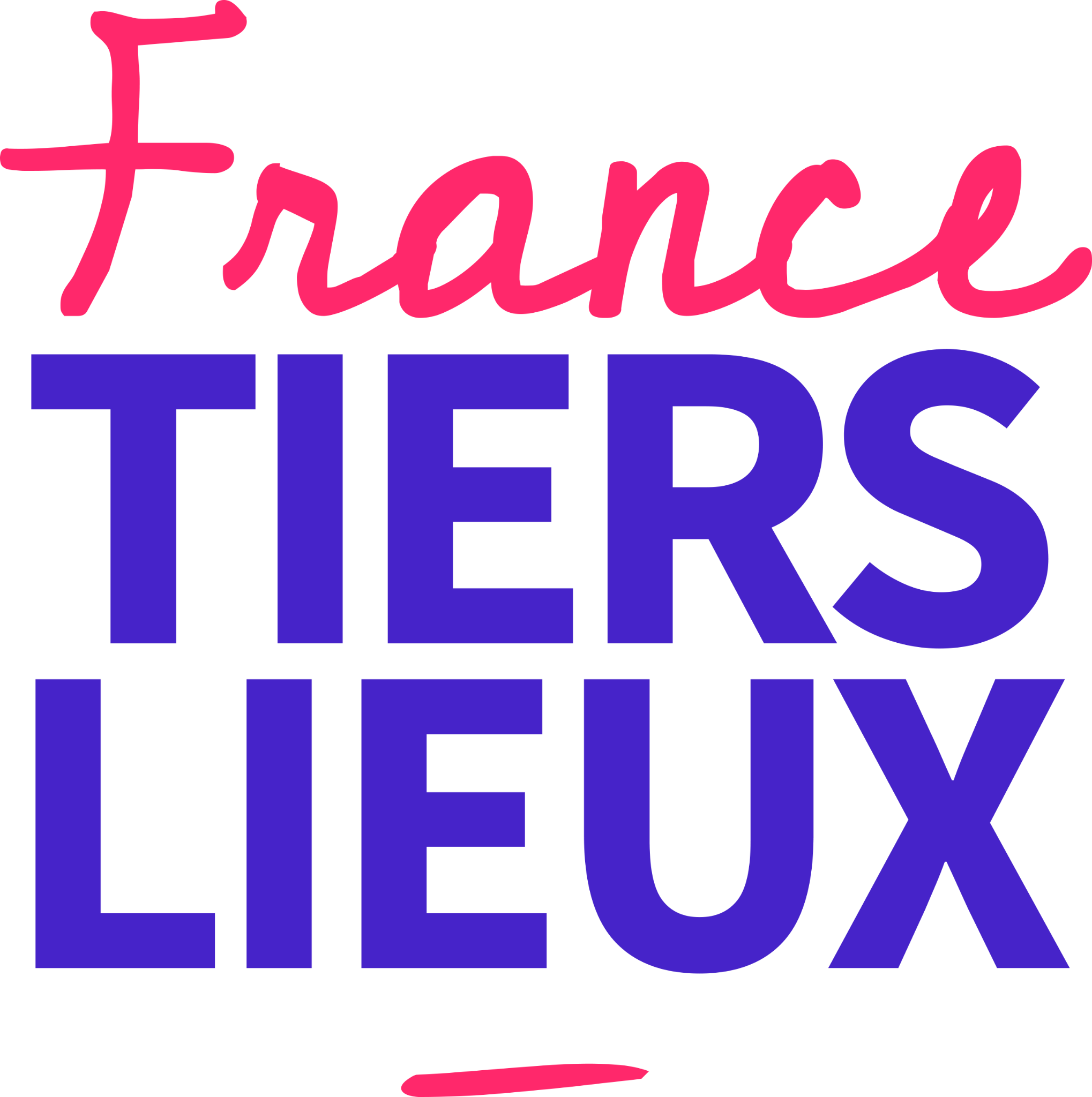 PHASE ACCOMPAGNEMENT SUR MESURE PROGRAMME MANUFACTURES DE PROXIMITÉJe suis Expert-Accompagnateur LE RAPPORT DE LA MISSION * Si vous avez accompagné plusieurs manufactures au sein de la même mission, merci de dupliquer le tableau ci-dessus par manufacture accompagnée en renseignant les mêmes champs. RAPPEL DES ÉLÉMENTS DU DIAGNOSTIC PRÉALABLE DE MISSIONVeuillez rappeler les éléments saillants du diagnostic initial remis à la manufacture commanditaire en amont de la mission :MÉTHODOLOGIE DÉPLOYÉEMerci d’indiquer la méthodologie déployée en matière d’outils, de techniques, de format de travail (en distanciel, en présentiel)... :…………………………………………………………………………………………………………………………………………………………………………………………………………….…………………………………………………………………………………………………………………………………………………………………………………………………………….…………………………………………………………………………………………………………………………………………………………………………………………………………….…………………………………………………………………………………………………………………………………………………………………………………………………………….…………………………………………………………………………………………………………………………………………………………………………………………………………….…………………………………………………………………………………………………………………………………………………………………………………………………………….…………………………………………………………………………………………………………………………………………………………………………………………………………….…………………………………………………………………………………………………………………………………………………………………………………………………………….CALENDRIER DU TRAVAIL RÉALISÉ Veuillez préciser les grandes étapes de travail qui ont jalonné la collaboration avec la manufacture commanditaire et la mission confiée :…………………………………………………………………………………………………………………………………………………………………………………………………………….…………………………………………………………………………………………………………………………………………………………………………………………………………….…………………………………………………………………………………………………………………………………………………………………………………………………………….…………………………………………………………………………………………………………………………………………………………………………………………………………….…………………………………………………………………………………………………………………………………………………………………………………………………………….…………………………………………………………………………………………………………………………………………………………………………………………………………….…………………………………………………………………………………………………………………………………………………………………………………………………………….RAPPORT DE MISSION : TRAVAIL RÉALISÉ, RÉSULTATS OBTENUS, EXPLICATIONS ÉVENTUELLESVeuillez préciser ici : le travail réalisé, les résultats obtenus et les explications éventuelles qui viendront nourrir l’appréciation de la mission réalisée :…………………………………………………………………………………………………………………………………………………………………………………………………………….…………………………………………………………………………………………………………………………………………………………………………………………………………….…………………………………………………………………………………………………………………………………………………………………………………………………………….…………………………………………………………………………………………………………………………………………………………………………………………………………….…………………………………………………………………………………………………………………………………………………………………………………………………………….…………………………………………………………………………………………………………………………………………………………………………………………………………….…………………………………………………………………………………………………………………………………………………………………………………………………………….…………………………………………………………………………………………………………………………………………………………………………………………………………….…………………………………………………………………………………………………………………………………………………………………………………………………………….…………………………………………………………………………………………………………………………………………………………………………………………………………….…………………………………………………………………………………………………………………………………………………………………………………………………………….…………………………………………………………………………………………………………………………………………………………………………………………………………….…………………………………………………………………………………………………………………………………………………………………………………………………………….…………………………………………………………………………………………………………………………………………………………………………………………………………….…………………………………………………………………………………………………………………………………………………………………………………………………………….…………………………………………………………………………………………………………………………………………………………………………………………………………….…………………………………………………………………………………………………………………………………………………………………………………………………………….…………………………………………………………………………………………………………………………………………………………………………………………………………….…………………………………………………………………………………………………………………………………………………………………………………………………………….…………………………………………………………………………………………………………………………………………………………………………………………………………….…………………………………………………………………………………………………………………………………………………………………………………………………………….CONCLUSION : ÉLÉMENTS SAILLANTS DU TRAVAIL RÉALISÉ Veuillez préciser ici et de manière synthétique, les éléments principaux du travail réalisé :…………………………………………………………………………………………………………………………………………………………………………………………………………….…………………………………………………………………………………………………………………………………………………………………………………………………………….…………………………………………………………………………………………………………………………………………………………………………………………………………….…………………………………………………………………………………………………………………………………………………………………………………………………………….…………………………………………………………………………………………………………………………………………………………………………………………………………….…………………………………………………………………………………………………………………………………………………………………………………………………………….…………………………………………………………………………………………………………………………………………………………………………………………………………….PLAN D’ACTION : PRÉCONISATION ET ÉCHÉANCIER MIS EN OEUVREVeuillez indiquer les préconisations émises de votre part à l’attention de la manufacture commanditaire et l’échéancier mis en œuvre pour les prochaines étapes de déploiement du projet :…………………………………………………………………………………………………………………………………………………………………………………………………………….…………………………………………………………………………………………………………………………………………………………………………………………………………….…………………………………………………………………………………………………………………………………………………………………………………………………………….…………………………………………………………………………………………………………………………………………………………………………………………………………….…………………………………………………………………………………………………………………………………………………………………………………………………………….…………………………………………………………………………………………………………………………………………………………………………………………………………….…………………………………………………………………………………………………………………………………………………………………………………………………………….ANNEXES : OUTILS UTILISÉSVeuillez préciser les outils et techniques d’animation auxquels vous aurez fait appel durant la mission :…………………………………………………………………………………………………………………………………………………………………………………………………………….…………………………………………………………………………………………………………………………………………………………………………………………………………….…………………………………………………………………………………………………………………………………………………………………………………………………………….…………………………………………………………………………………………………………………………………………………………………………………………………………….…………………………………………………………………………………………………………………………………………………………………………………………………………….…………………………………………………………………………………………………………………………………………………………………………………………………………….…………………………………………………………………………………………………………………………………………………………………………………………………………….Nom de la manufacture commanditaire *Nom / prénom / fonction de la personne référentePériode de la mission (date de début - date de fin)Les besoins diagnostiquésLes objectifs opérationnels de la structureLes résultats concrets attendusLe nombre de jours estimésLes ressources à mobiliser